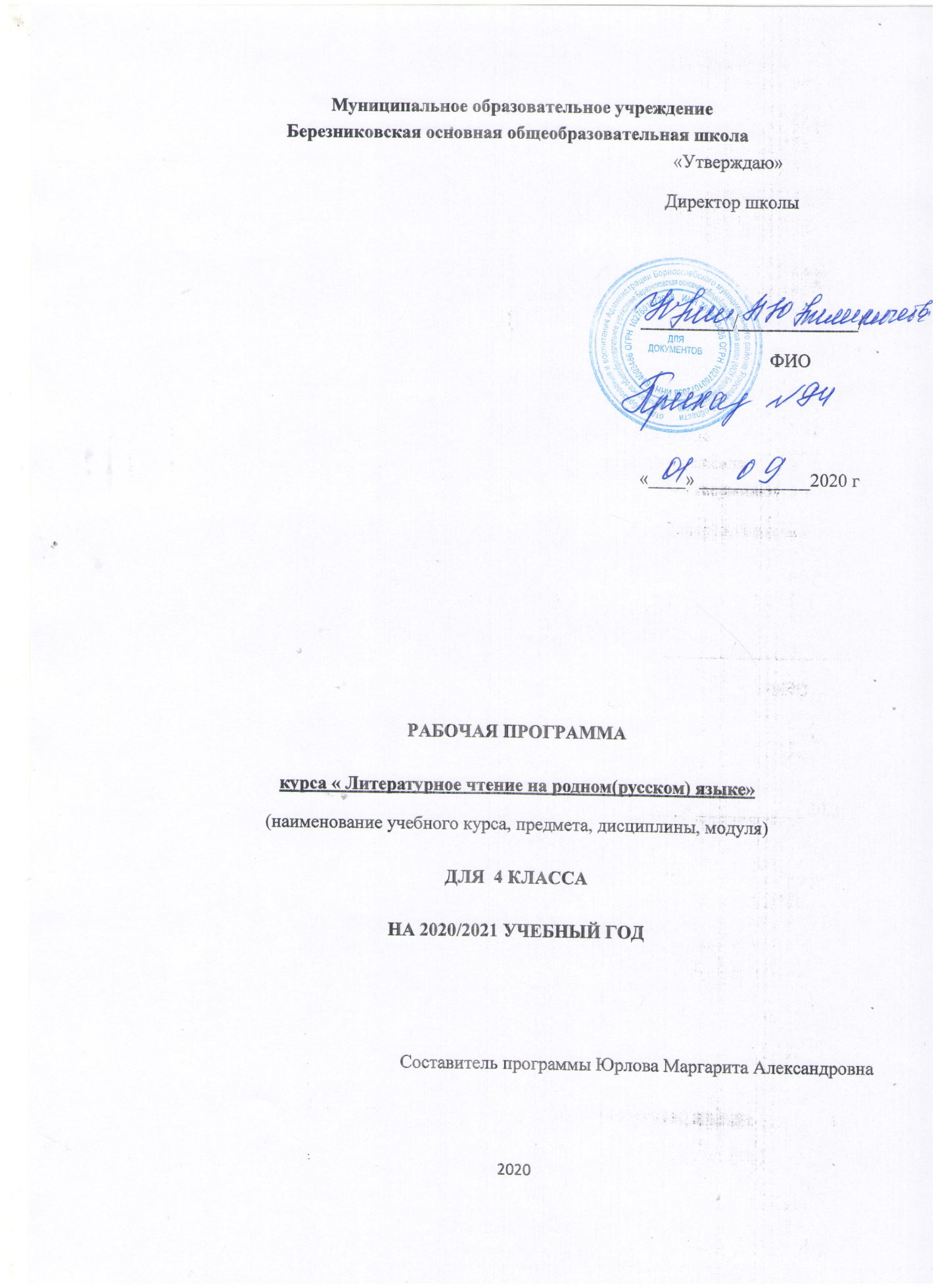 Пояснительная запискаРабочая программа по учебному предмету « Литературное чтение  на родном языке» для 4 класса создана на основе следующих нормативных документов:Федерального Закона от 29 декабря 2012 г. №273-ФЗ «Об образовании в Российской Федерации»;Федерального государственного образовательного стандарта основного общего образования (утвержден приказом Минобрнауки России приказом Министерства образования и науки Российской Федерации «17»  декабря  2010 г. № 1897);Приказ Министерства просвещения Российской Федерации от 20.05.2020 г. № 254 "Об утверждении федерального перечня учебников, допущенных к использованию при реализации имеющих государственную аккредитацию образовательных программ начального общего, основного общего, среднего общего образования организациями, осуществляющими образовательную деятельность" Основной образовательной программы основного общего образования МОУ Березниковской ООШ.Цель – понимание родной литературы как одной из основных национально-культурных ценностей народа, как способа познания жизни, как явления национальной и мировой культуры, средства сохранения и передачи нравственных ценностей и традиций.             Задачи: развитие интереса к самому процессу чтения, потребности  читать;  формирование функциональной грамотности школьника и  всех видов речевой деятельности; овладение элементами коммуникативной культуры;введение детей через русскую детскую литературу в мир человеческих отношений и нравственных ценностей;  приобщение  к литературе как искусству слова, к пониманию того, что делает литературу художественной, Место курса в базисном плане школы  На изучение родной литературы на родном языке (русском) в 4 классе отводится 17 часа (0,5 ч в неделю, 34 учебных недели)При изучении учебного предмета «Литературное чтение на родном языке»  обучающиеся знакомятся с русским фольклором, классическими произведениями, современной детской литературой, читательский кругозор при этом преимущественно  расширяется за счет знакомства младших школьников с произведениями писателей и поэтов родного края.Планируемые результаты Предметные 1) понимание родной литературы как одной из основных национально-культурных ценностей народа, как особого способа познания жизни, как явления национальной и мировой культуры, средства сохранения и передачи нравственных ценностей и традиций;2) осознание значимости чтения на родном языке для личного развития; формирование представлений о мире, национальной истории и культуре, первоначальных этических представлений, понятий о добре и зле, нравственности; формирование потребности в систематическом чтении на родном языке как средстве познания себя и мира; обеспечение культурной самоидентификации;3) использование разных видов чтения (ознакомительное, изучающее, выборочное, поисковое); умение осознанно воспринимать и оценивать содержание и специфику различных текстов, участвовать в их обсуждении, давать и обосновывать нравственную оценку поступков героев;4) достижение необходимого для продолжения образования уровня читательской компетентности, общего речевого развития, то есть овладение техникой чтения вслух и про себя, элементарными приемами интерпретации, анализа и преобразования художественных, научно-популярных и учебных текстов с использованием элементарных литературоведческих понятий;5) осознание коммуникативно-эстетических возможностей родного языка на основе изучения выдающихся произведений культуры своего народа, умение самостоятельно выбирать интересующую литературу; пользоваться справочными источниками для понимания и получения дополнительной информации.Личностные результаты:- осознание значимости чтения для своего дальнейшего развития;- формирование потребности в систематическом чтении как средстве познания мира и самого себя;- знакомство с культурно-историческим наследием России, общечеловеческими ценностями;- восприятие литературного произведения как особого вида искусства;- эмоциональная отзывчивость на прочитанное;- высказывание своей точки зрения и уважение мнения собеседника.Метапредметные результаты:- овладение способностью принимать и сохранять цели и задачи учебной деятельности, поиска средств её осуществления; - освоение способами решения проблем творческого и поискового характера; - формирование умения планировать, контролировать и оценивать учебные действия в соответствии с поставленной задачей и    условиями её    реализации, определять наиболее эффективные способы достижения результата;- формирование умения понимать причины успеха/неуспеха учебной деятельности и способности конструктивно действовать даже в ситуациях    неуспеха;- использование знаково-символических средств представления информации о книгах;- активное использование речевых средств для решения коммуникативных и познавательных задач;- использование различных способов поиска учебной информации в справочниках, словарях, энциклопедиях и интерпретации информации в   соответствии с коммуникативными и познавательными задачами;- овладение навыками смыслового чтения текстов в соответствии с целями и задачами, осознанного построения речевого высказывания в   соответствии с задачами коммуникации и составления текстов в устной и письменной формах;- овладение логическими действиями сравнения, анализа, синтеза, обобщения, классификации по родовидовым признакам, установления       причинно-следственных связей, построения рассуждений;- готовность слушать собеседника и вести диалог, признавать различные точки зрения и право каждого иметь и излагать своё мнение и   аргументировать свою точку зрения иоценку событий;- умение договариваться о распределении ролей в совместной деятельности, осуществлять взаимный контроль в совместной деятельности,   общей цели и путей её достижения, осмысливать собственное поведение и поведение окружающих;-  готовность конструктивно разрешать конфликты посредством учёта интересов сторон и сотрудничества.Общая характеристика курсаСодержание обучения ориентировано на развитие личности ученика, воспитание культурного человека, владеющего нормами литературного языка, способного свободно выражать свои мысли и чувства в устной форме, грамотного читателя. Рабочая программа предусматривает формирование таких жизненно важных умений, как различные виды чтения, информационная переработка текстов, поиск информации в различных источниках, а также способность передавать ее в соответствии с коммуникативной задачей. В четвертом классе учащиеся на уроках литературного чтения получат представление о  связи художественной литературы и истории, влиянии фольклора на творчество различных писателей. Расширят круг нравственных вопросов, которые откроются для них в литературных произведениях и жизни. Программой предусмотрено расширение читательских представлений и умений, развитие самостоятельного творческого опыта младших школьников посредством включения в программу произведений писателей и поэтов родного края. Курс «Родная литература» пробуждает интерес учащихся к чтению художественных произведений. Внимание начинающего читателя обращается на словесно-образную природу художественного произведения, на отношение автора к героям и окружающему миру, на нравственные проблемы, волнующие писателя. Младшие школьники учатся чувствовать красоту слова. Произведения русской классики помогают школьнику осмыслить еѐ непреходящую историко-культурную и нравственно-ценностную роль.                                       Содержание учебного предмета Раздел «Крупицы народной мудрости 3ч.Русские народные сказки о красивом и безобразном, о добрых и дурных поступках, о героях и злодеях. « Летучий корабль», « Иван – царевич и Серый волк».Былины «Святогор», «Вольга Святославович» героические песни Героические песни «Кузьма Минин и Дмитрий Пожарский во главе ополчения». Песни ВОВ. Раздел « ЛитературныйБорисоглеб. Литературный Ярославль» 5ч.. Стихотворения поэтов Борисоглебского района – В. Поповой, С. Филатова. Н. Лебедев, Л. Рычкова.Н.А. Некрасов, М. А. Богданович, Л. Н. Трефолев, И. СуриковКонкурс стихов ярославских поэтов. Раздел «Произведения о детях во время Великой отечественной войны».  2ч.«По детству моему прошла война» сост. И.П. Захарова. Л.Кассиль « У классной доски», В. Драгунский «Арбузный переулок»Раздел «Современные писатели детям» 2ч. Ю. Мориц «Это-да, это-нет!», К. Драгунская «Ерунда на постном масле», «Крайний случай», С. Козлов «Снежный цветок» (пьеса-сказка»)Раздел «Книги о природе». 2ч.В.П. Крапивин « Стихи о природе», М. Пришвин « Изобретатель», В. Бианки « Заячьи лапы» Литературные сказки.2ч. Ю. Олеша « Три толстяка», А. Грин «Алые паруса», А. Толстой «Золотой ключик» Проверочная работа 1ч.Выпускник научится:применять знания для решения учебно- практических задач;- участвовать в обсуждении прослушанного/прочитанного текста (задавать вопросы, -высказывать и обосновывать собственное мнение, соблюдая правила речевого этикета и правила работы в группе), опираясь на текст или собственный опыт (для всех видов текстов);- ориентироваться в нравственном содержании прочитанного, самостоятельно делать выводы, - соотносить поступки героев с нравственными нормами (только для художественных текстов). Выпускник получит возможность научиться:воспринимать художественную литературу как вид искусства;сравнивать, сопоставлять, делать элементарный анализ различных текстов, используя ряд литературоведческих понятий (фольклорная и авторская литература, структура текста, герой, автор) и средств художественной выразительности (иносказание, метафора, олицетворение, сравнение, эпитет);определять позиции героев художественного текста, позицию автора художественного текста.вести рассказ (или повествование) на основе сюжета известного литературного произведения, дополняя и/или изменяя его содержание;писать сочинения по поводу прочитанного в виде читательских аннотации или отзыва.4 классДля реализации программного обеспечения используются: Методические рекомендации по преподаванию предметных областей «Родной язык и литературное чтение на родном (русском ) языке» в образовательных организациях  Ярославской области в 2019-2020уч. году№ТемаПредметное содержаниеКол-во часов1.23Раздел «Крупицы народной мудрости»Произведения фольклора. Сказки. Произведения фольклора. Былины.Героические песни.« Летучий корабль», « Иван – царевич и Серый волк».«Святогор», «Вольга Святославович» ( для дополнительного чтения П.В. Киреевский «Илья Муромец и Жидовин»;  В. И. Амиргулова  «Орловские богатыри»)  Героические песни «Кузьма Минин и Дмитрий Пожарский во главе ополчения». Песни ВОВ.34-66-78Раздел « ЛитературныйБорисоглеб. Литературный Ярославль» .Стихотворения поэтов Борисоглебского района – В. Поповой, С. Филатова. Н. Лебедев, Л. Рычкова.Н.А. Некрасов, М. А. Богданович, Л. Н. Трефолев, И. СуриковКонкурс стихов ярославских поэтов.2219-10 Раздел «Произведения о детях во время Великой отечественной войны».«По детству моему прошла война» сост. И.П. Захарова. Л.Кассиль « У классной доски», В. Драгунский «Арбузный переулок»21112Современные писатели детям.Ю. Мориц «Это-да, это-нет!», К. Драгунская «Ерунда на постном масле», «Крайний случай», С. Козлов «Снежный цветок» (пьеса-сказка»)213-14Книги о природе.В.П. Крапивин « Стихи о природе», М. Пришвин « Изобретатель», В. Бианки « Заячьи лапы» 215-16Литературные сказкиЮ. Олеша « Три толстяка», А. Грин «Алые паруса», А. Толстой «Золотой ключик»217Проверочная работа1